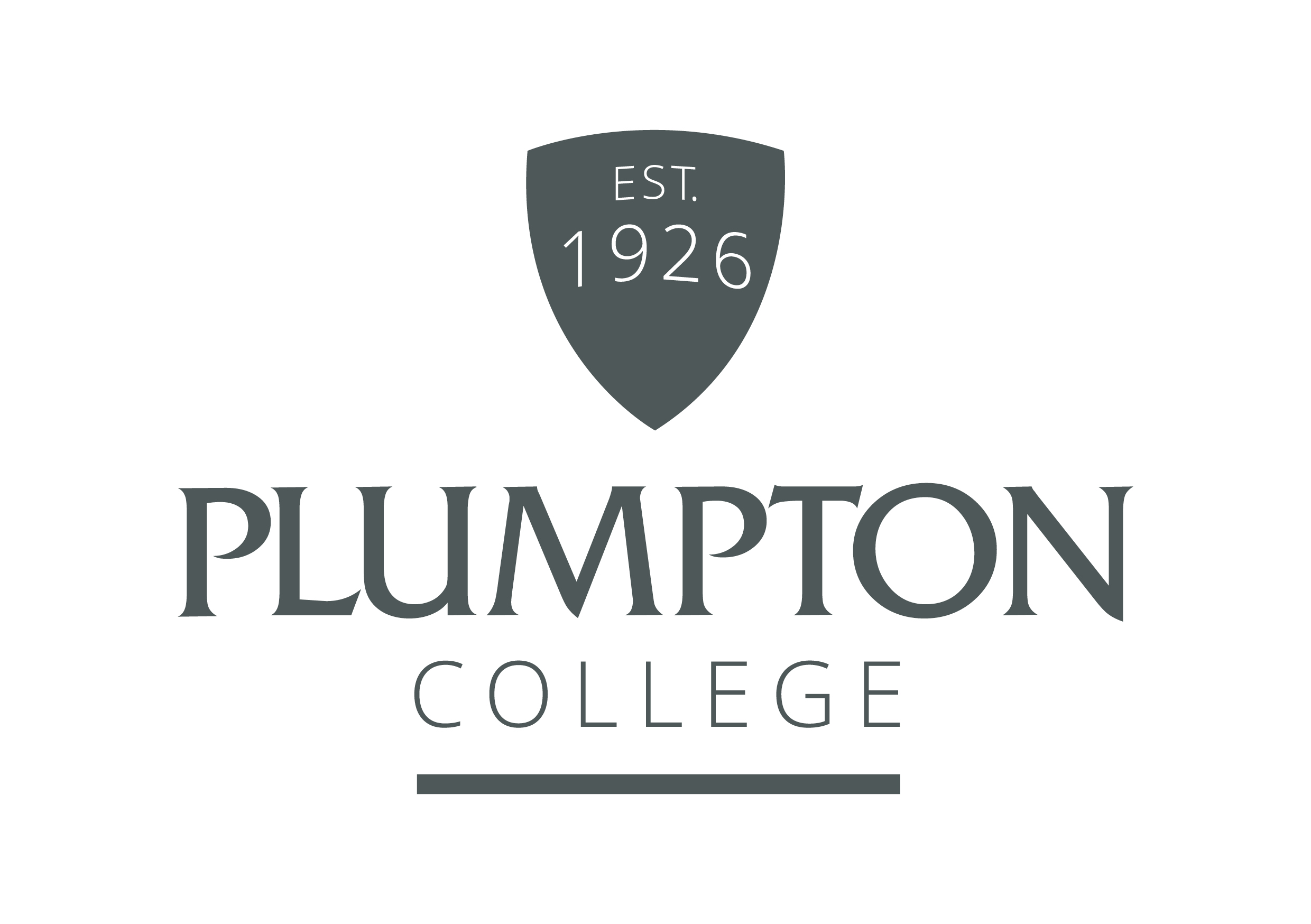 Job PurposeTo coordinate, manage and prepare for EHCP annual reviews and SEND meetingsTo manage and ensure statutory paperwork is sent to Local authorities, families and any other external agencies as required, to ensure statutory deadlines are met.To be a point of contact for parents and outside agenciesTo be responsible for administration support to the Inclusive Learning and development Lead as directed.Duties and Responsibilities of the JobRole Specific DutiesQualifications / Skills / Knowledge / QualitiesIt is crucial that the successful candidate shares our student focussed values, equality of opportunity and parity of esteem for staff and students.  At Plumpton College we are:Ambitious and ProgressiveEnterprisingProfessionalPassionate about everything we doSupportiveCONDITIONS OF EMPLOYMENTWorking HoursBasic working hours are from 08.30 to 17.00 Monday to Friday but some flexibility will be considered for the right candidates. This is term time only post. There will be some evening and weekend working required to support faculty activities, and whole college recruitment and promotional events.Continuous Professional Development (CPD)This post will be entitled to CPD for industrial updating, personal and professional development.  All CPD must be planned, agreed and booked with your Line Manager.  Equality and DiversityPlumpton College is committed to the promotion of equal opportunities and is dedicated to pursuing non-discriminatory policies and practices and eliminating unfair discrimination on any basis. This means that no job applicant will receive less favourable treatment than another on grounds of gender, marital status, age, racial origin, disability, sexual orientation or political or religious beliefs. Criminal Record Check via the Disclosure ProcedureThe Rehabilitation of Offenders Act 1974 gives individuals the right not to disclose details of certain old offences when asked about their criminal record as they may be defined as ‘spent’. There are exemptions to this if the individual is offered a post which involves contact with children or regular work at an establishment exclusively or mainly for children.The post you have applied for falls into this category and, therefore, requires a criminal background check.If a job offer is made, you will be asked to apply for a DBS Disclosure Certificate. The Disclosure Certificate will contain details of current and “spent” convictions, cautions, reprimands or warnings held on the Police National Computer, excluding certain specified old and minor offences.The DBS Disclosure will also indicate whether information is held on government faculty lists of those individuals who are barred from working with children or vulnerable adults (if applicable).The post-holder cannot begin employment with the college until the DBS Disclosure Certificate is received and considered by the Principal.Inclusion AdministratorReporting to:Head of Inclusive Learning and DevelopmentWorking Hours:Term Time Only (37.5 hours per week) (part time and flexible hours considered/ partial remote working also considered)Salary:PCS3 £19,826-£23,293To arrange dates for students to have reviews, liaising with the students, families, external agencies and Local authorities.To facilitate all aspects of ECHP Annual reviewsTo oversee and coordinate Tutor reports in preparation for all Annual reviews. To keep up to date records and audit trail of all correspondence.To be the first point of contact for families and professionals and would be expected to answer calls, manage inboxes and maintain strong working relationships.To work with Inclusive learning and development lead to support timely returns of Annual review paperworkTo carry out scanning/filing and other administrative tasks.To prepare paperwork for internal network support meetings relating to students’ outcomes in their Education, Health and Care plans.To oversee the administration of ILD registers.Essential criteria for the postGood interpersonal skills with the ability to develop and maintain positive working relationships with people GCSE A-C or in English and MathsAbility to adapt to changing priorities and deadlines.Experience of effectively organising and managing own workload under minimal supervisionExperience of developing and maintaining record keeping systems and processesAbility to work and respond positively and constructively to people and situations under pressureExperience of providing a good-level of meeting support including organising and taking minutesDesirable criteriaExperience of working in educationExperience of working with learners with SENDWelfare, pastoral and/or safeguarding experience